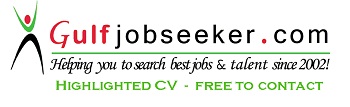 RESUMEDIJITH PUTHIYA VEETTIL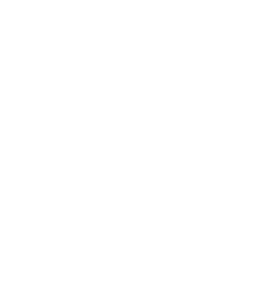 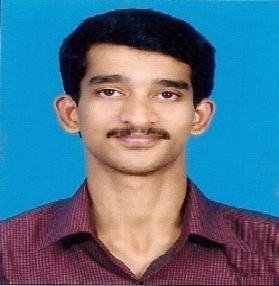 CHANDRIMA, VALORA, ULIYIL (PO), MATTANUR (VIA), PIN: 670702 e-mail: dijithbkannan@gmail.comCAREER SNAPSHOT :A dynamic professional with more than four years experience in industrial and construction field. Experience as an Instrumentation Engineer. Experience in maintenance. Experience in erection, Loop checking and commissioning. Good knowledge about calibration of different transmitters, Ph meters, flow meters and HART communicators. WORK PROFILE :REFINERY Panel erection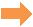 Equipment layout checking of HT and LT panels, Supervising, work monitoring and reporting.Cable layout checking and cable tray fixing.Lighting layout checking, lighting support fixing, work distribution and monitoring.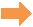 Junction box and canopy fixing.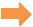 FERTILISER PLANT HART communicator Emerson 375 series.CALIBRATION OF Level troll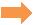  Pressure, temperature, Level, Flow, Ph transmitters Magnetic and Mass flow meter.Know about different types of Analyzers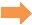 RESUMEPOWER PLANT CONSTRUCTION Erection, Loop checking and Commissioning.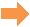  Termination and Glanding of instrument cables and power cables.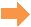  P & ID diagram checking and installation Familiarized with Calibration and installation of transmitters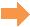  Connection of field cables, from JB to Control room and JB to Instruments.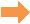  Work with HART 371 and 475 series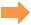  Checks Instrumentation cables and Power cables. PLC trouble shooting.DCS cable installation, communication cable connection.PRODUCTION AND MANUFACTURING Supervisor in pre compressed press board plant.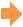  PLC panel erection. PLC cabling work.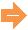  PLC programming and troubleshooting ( Allen Bradley and Rockwell Software)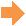  Work distribution and monitoring the works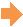  Quality control and Quality assurance of material. Do the paper work and reporting the higher authority.EDUCATIONAL PROFILE:B-Tech with 61.11% in the discipline of Electronics and Instrumentation Engg. Of Kannur University, From Vimal Jyothi Engineering College, Chemperi, Kannur in the year 2011.SOFTWARE EXPOSURE:NameGenderMarital StatusFathers NameNationalityDriving LicenseLanguage known Date of BirthDIJITH P V Male Single Balakrishnan K P Indian M/C with gear, 3 wheeler, Light Motor Vehicle valid indian license English, Malayalam, Hindi, Tamil 25/12/1989 DECLARATION:I consider myself familiar with instrumentation aspects and also confident of my ability to work in a team. I hereby declare that the information furnished above are true to the best of my knowledgeSLORGANISATIONPLACEPOSITIONFROMTOTOTAL EXP:- 4 YEARS 4NOORGANISATIONPLACEPOSITIONFROMTOMONTHSNOMONTHSBHARAT PETROLEUM1CORPORATION LIMITEDAMBALAMUGALJUNIOR ENGINEER11-04-201510-10-20156 MONTHS(GOVT. OF INDIA LTD.)2FACT (GOVT. OF INDIAERANAKULAMTRAINEE09-01-201510-04-20153 MONTHS2LTD.)ERANAKULAMTRAINEE09-01-201510-04-20153 MONTHSLTD.)BHARAT PETROLEUMASSISTANT3CORPORATION LIMITEDAMBALAMUGALINSTRUMENTATION02-07-201230-12-201430 MONTHS(GOVT. OF INDIA LTD.)ENGINEER4WESTERN INDIAKANNURSUPERVISOR02-05-201104-06-201213 MONTHS4PLYWOODSKANNURSUPERVISOR02-05-201104-06-201213 MONTHSPLYWOODSSUMMARY :SUMMARY :NAME OF EMPLOYERPROJECTDESIGNATION1)Bharat PetroleumINTEGRATED REFINARY EXPANSION PROJECTJUNIOR ENGINEER1)Corporation limitedINTEGRATED REFINARY EXPANSION PROJECTJUNIOR ENGINEERCorporation limitedNAME OF EMPLOYERPROJECTDESIGNATIONDESIGNATION2)Fertilizers And ChemicalINSTRUMENTATION MAINTENANCETRAINING2)Travancore Ltd.INSTRUMENTATION MAINTENANCETRAININGTravancore Ltd.NAME OF EMPLOYERPROJECTDESIGNATION3)Bharat PetroleumMAINTANANCE PROJECTASSISTANT INSTRUMENTATION3)Corporation limitedMAINTANANCE PROJECTENGINEERCorporation limitedENGINEERNAME OF EMPLOYERPROJECTDESIGNATIONDESIGNATION4)WESTERN INDIA PLYWOODS LTD ,EXPANSION PROJECTSUPERVISOR4)BALIYAPATAM , KANNUREXPANSION PROJECTSUPERVISORBALIYAPATAM , KANNUROperating System:  Windows 98, vista, ubuntu, windows 7.Software:  MS Office 2010, PCB designing, PLC programming(RS logics) Adobe  photoshop.PERSONAL DETAILSPLACE:UAEDATE:DIJITH P V